JÍDELNÍČEK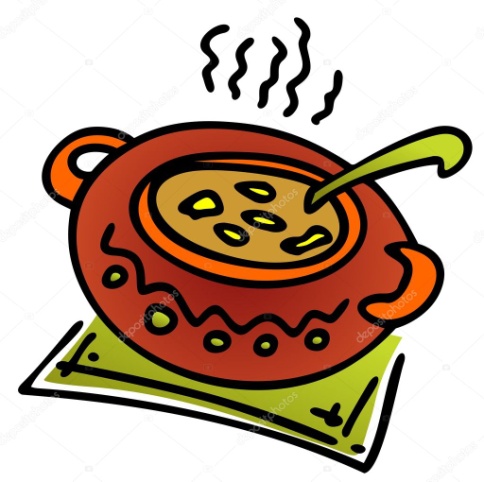 Týden od  30.10.  do 3.11.2023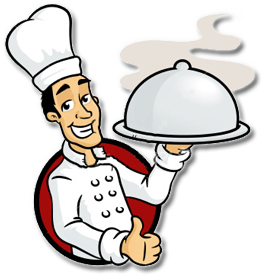  Změna jídelníčku vyhrazena, přejeme Vám DOBROU CHUŤ   